Štev:  478-0016/2015Datum: 12. 11. 2015ZADEVA:	SPREJEM SKLEPA O GOSPODARJENJU Z OBČINSKIM PREMOŽENJEMPRAVNA PODLAGA: Zakon o stvarnem premoženju države in samoupravnih lokalnih      skupnosti ( Uradni list RS, št. 86/10 in 75/12 ),Uredba o stvarnem premoženju države in samoupravnih lokalnih skupnosti ( Uradni list RS št. 34/11 in 42/12 )Statut občine Loški Potok (Uradni list RS, št. 79/15 )in letni načrt pridobivanja in razpolaganja  s stvarnim premoženjem občine Loški Potok za leto 2015.PREDLAGATELJ:  	Ivan Benčina		PRIPRAVLJAVCI:	 Občinska uprava Občine LOŠKI POTOK	POROČEVALEC:   Viljem VeselOBRAZLOŽITEV:Na osnovi Uredbe o stvarnem premoženju države in samoupravnih lokalnih skupnosti  je  potrebno pred prodajo oziroma nakupom sprejeti Posamični program ravnanja s stvarnim premoženjem občine.( glej prilogo )A.-  Posamični program ravnanja s stvarnim premoženjem v lasti občine Loški Potok  št.478-    0016/2015 za nakup parcele št. 992/2 k.o.( 1641 ) Hrib. Razlogi za sprejem sklepa o gospodarjenju z občinskim premoženjemSprejem sklepov narekujejo  Pravne podlage o stvarnem premoženju lokalnih skupnosti.Ocena finančnih posledicNakup parcele št. 992/2 k. o. ( 1641 ) Hrib bo Občino Loški Potok stal cca 9.868,00 EUR .PredlogObčinski svet sprejme posamični program ravnanja s stvarnim premoženjem za nakup parcele št. 992/2 k. o. ( 1641 ) Hrib.Direktor občinske uprave:							Župan:Viljem Vesel, univ. dipl. ing.						      Ivan BenčinaŠtevilka:     478-0016/2015Datum:       12. 11.  2015POSAMIČNI PROGRAM RAVNANJA S STVARNIM PREMOŽENJEMObčinski svet občine Loški Potok je sprejel letni načrt pridobivanja in razpolaganja z nepremičnim premoženjem občine Loški Potok za leto 2015, v katerega je   vključena nepremičnina iz predloga sklepa.Ekonomska utemeljenost predvidenega ravnanja s stvarnim premoženjem: s predvideno nabavo  zemljišč namesto razlastitve  bo omogočena pridobitev lastništva ZEMLJIŠČA ZA IZGRADNJO VODOHRAMA,  kar posledično pomeni pozitivni ekonomski učinek, ki bo prispeval k hitrejšemu razvoju občine Loški Potok.  Predmet in obseg stvarnega premoženja je:       parc. št. 992/2 /0-0  v izmeri 19.736,00  m2  v k. o. Hrib.Pravna podlaga ravnanja: Zakon o stvarnem premoženju države in samoupravnih lokalnih skupnosti ( Uradni list RS, št.86/10 in 75/12),Uredba o stvarnem premoženju države in samoupravnih lokalnih skupnosti ( Uradni list RS št. 34/11 in 42/12),Statut občine Loški Potok (Uradni list RS, št. 79/15)in letni načrt pridobivanja in razpolaganja  s stvarnim premoženjem občine Loški Potok za leto 2015. Opredelitev metode ravnanja s stvarnim premoženjem: nakup nepremičnine namesto razlastitve   se opravi s kupoprodajno  pogodbo namesto razlastitve.Pravni pregled stanja stvarnega premoženja:zemljiškoknjižno stanje za zgoraj omenjeno parcelo  v k. o. Hrib izkazuje lastništvo  fizične  osebe Janeza Bartola. Na nepremičnini poleg zaznambe zaščitene kmetije ni vpisanih drugih bremen.Ocenitev stvarnega premoženja: Na podlagi 17. člena Zakona o stvarnem premoženju države in samoupravnih lokalnih skupnosti ( Uradni list RS, št. 86/10 in 75/12 ), ki za določitev vrednosti nepremičnega premoženja, ki ne presega 10.000,00 EUR določa , da se cena lahko določi izkustveno, je občinska uprava za navedeno parcelo izkustveno določila vrednost in županu predlaga, da se nepremičnino proda po ceni 0,50 EUR/m2. Predlagana izhodiščna cena za nepremičnino je tako:parcela št. 992/2-0  k.o. ( 1641 ) Hrib- Ribniški, v izmeri 19.736 m2, vrednost  9.868,00 EUR.Obrazložitev nadaljnjih dejanj in predviden postopek realizacije pravnega posla:       Po dogovoru med lastnikom in Občino Loški Potok bo sklenjena  pogodba  namesto  razlastitve.Predlog sklepa, ki ga naj sprejme Občinski svet  občine Loški Potok:S K L E PSprejme se posamični program ravnanja s  stvarnim premoženjem št 478-0016/2015 , ki ga je pripravila občinska uprava, dne 5. 11. 2015 in sicer:S pogodbo namesto razlastitve se odkupi nepremičnino parc. št. 992/2-0  v izmeri  19.736,0 m2 v k. o. Hrib - Ribniški,  v vrednosti 9.858,00 EUR v lasti  fizične osebe Janeza Bartola, Hrib 78, 1318 Loški Potok do 1/1.Direktor občinske uprave:							Župan:Viljem Vesel, univ. dipl. ing.						      Ivan Benčina  OBČINALOŠKI POTOKHrib 171318 Loški PotokTel.: 8350-100Fax.: 8350-102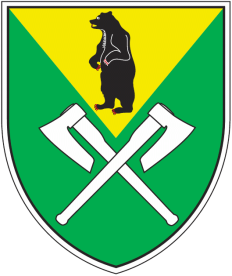 ESA: 44